Para qualquer informação por favor contacte o escritório da nossa paróquia: 732- 254-1800 linha 15 em Português.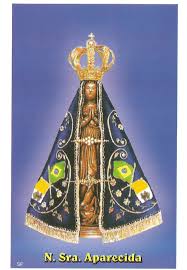 A secretaria Humbelina estará no escritório da paróquia para atender em Português, nas segundas-feiras e quartas-feiras, das 9:00 AM-3:00 PM e sextas-feiras das 9:00AM-2:00PM.GRUPOS E MINISTÉRIOS NA NOSSA COMUNIDADETodos somos convidados a participar e fazer parte destes grupos! Assim poderemos continuar a ser uma comunidade vibrante, mostrando o que há em nos’ de melhor para oferecer com a nossa diversidade e costumes diferentes. Neste boletim destacaremos o Ministério do Apoio Social.“Se não tiver caridade nada sou” (1 Cor 13, 2)A nossa comunidade tem um Grupo de Apoio Social que ao longo dos anos tem ajudado algumas famílias mais carentes da nossa comunidade. Prestam ajuda em forma de ofertas de alimentação, agasalho, e também quando tem fundos suficientes ajudam a pagar as contas dos serviços de utilidade como por exemplo, eletricidade, gaz, agua. Além de assistência material, também tentam encaminhar as famílias necessitadas a organizações maiores que possam oferecer ajuda que necessitam. O Ministério angaria fundos para ajudar os mais carentes, através de coletas no primeiro sábado e domingo do mês e alguns eventos durante o ano. Entre as qualidades requeridas para o trabalho voluntário, salientam-se o espírito de serviço, a disponibilidade para os outros, a solidariedade, o sentido de responsabilidade e do trabalho em equipa. A nossa comunidade de língua Portuguesa tem tido pessoas dedicadas a este muito importante Ministério. Que Deus os abençoe abundantemente por tudo o que têm feito e continuam a fazer pelos mais carentes! Quem estiver interessado em fazer parte deste Ministério por favor dirija-se ao Sr. Manuel Labrego.----------------------------------------------------------------------------------RESERVE A DATA PARA UMA PEREGRINAÇÃO DIOCESANA AO SANTUÁRIO NACIONAL DA IMACULADA CONCEIÇÃONo sábado 19 de Novembro de 2016, o nosso Bispo Checchio ira’ conduzir uma peregrinação a’ Basílica do Santuário Nacional da Imaculada Conceição em Washington, D.C. concluindo o Jubileu Extraordinário da Misericórdia e também para celebrar o trigésimo-quinto (35) aniversário da fundação da nossa Diocese, por São João Paulo II. Nas próximas semanas serão publicadas mais informações no boletim da paróquia sobre esta peregrinação que incluirá inscrições e custos. ----------------------------------------------------------------------------------MISSA E ORAÇAO NAS FÉRIAS – Durante as férias não devemos esquecer  a participação nas missas dominicais, em qualquer lugar do mundo onde iremos visitar. Lembramos também a nossa oração diária e a vida sacramental (confissão, Comunhão). Procuremos visitar também os lugares sagrados como por exemplo os Santuários em Fátima, em Aparecida ou outros) e não esqueçamos de rezar por nossa comunidade paroquial.INTENÇÕES DAS MISSAS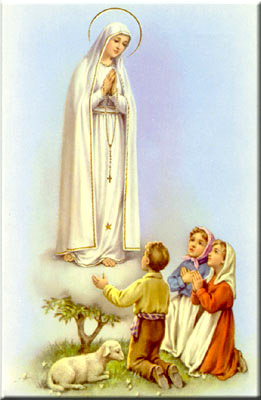 +Sábado 23 de Julho- Armindo Rodrigues Francisco e esposaBodas de Ouro e Bênção: Geraldo Pacheco Moreira e Sebastiana Alves Procópio Moreira+Domingo 24 de Julho- Manuel Simões Xiu (2º Aniversario)+Quarta-feira 27 de Julho- Manuel Semiao (2º Aniv. de falecimento)+Sábado 30 de Julho- Domingues Marques Fonseca+Domingo 31 de Julho- João Freire e esposa--------------------------------------------------------------------------Parabéns ao casal Sr. Geraldo e Sra. Sebastiana que estão celebrando as suas Bodas de Ouro neste fim-de-semana. Que Deus continue abençoando este casal com tudo de bom!--------------------------------------------------------------------------DESCANSAI COM DEUS NAS FÉRIASCerto dia ao despedir-se de alguns jovens que partiam para ferias, o padre recomendou:- Boas ferias para todos e lembrem-se que Deus não tem ferias…-Isso quer dizer que também nós não devíamos ter férias?-Nada disso. Deus não tem ferias… as nossas férias e’ que devem ter Deus. Ao regressarem da sua missão o próprio Jesus disse aos Seus discípulos para descansarem:-Vinde, retiremo-nos para um lugar deserto e descansai um pouco.De facto, Jesus não disse ‘retirai-vos’ mas ‘retiremo-nos’ porque ele esta’ sempre presente, quer na actividade quer no descanso. Aliás, enquanto descansavam, veio uma multidão e Jesus, compadecido, começou a ensinar-lhes muitas coisas. Sempre que alguém descansa, parece que Jesus fica com mais trabalho.E a prepósito de trabalho, perguntaram certa vez ao Papa João Paulo II, quando e’ que pensava ir descansar. A idade, as doenças, a debilidade física, as consequências dos atentados, a agenda sobrecarregada, tudo isto deve cansa-lo muito. Porque e’ que trabalha tanto? O Papa sorrindo, respondeu:-Eu tenho toda a eternidade para descansar. Enquanto estou aqui, tenho de trabalhar sem descanso…Quem trabalha com Deus, descansara’ eternamente.****************************************************************O resultado da coleta do ofertório do fim-de-semana passado será publicado no próximo boletim.